      		Latino Health Council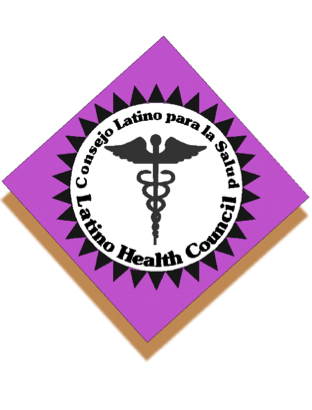                         UW Health at The American CenterRoom 1660 (east end of the first floor Specialty Clinic)    September 22, 2016	                                 	   9:30-11:300. Continental breakfast1. Introductions2. Minutes (approval/corrections)3. Announcements/check-in4. Old business:LCA/UNITED WAY: Dane County’s Latino community call to action 2017 list of meeting places/minutes takersHealth fair planningSubcommittees’ meetings/updates:FinancesMembershipWebsite 5. New business:UW Health (Presentation)Meeting adjournedNext meeting:		October 27, 2016Meeting place:  	Dean/SSMH Location TBA		Minutes: 		UNIDOS??